Методические рекомендациипо информированию абитуриентов о работе
суперсервиса "Поступление в вуз онлайн1' ЕПГУ.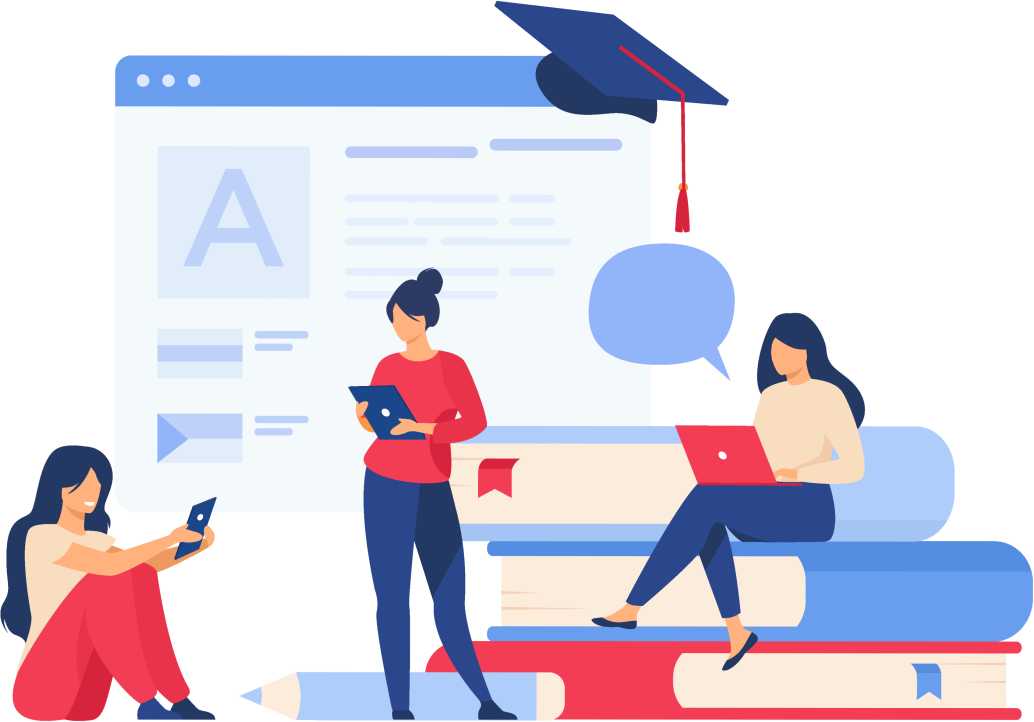 ПО РАБОТЕ НА ПОРТАЛЕ ЕПГУ1. Что такое суперсервис «Поступление в вуз онлайн?» и	иОТВЕТСуперсервис «Поступление в вуз онлайн» - это государственный сервис, который помогает абитуриентам подать документы о приеме в вуз в электронном виде. С помощью суперсервиса вы можете выбрать вуз и направления подготовки, направить заявление о приеме и документы об индивидуальных достижениях, узнать расписание вступительных испытаний / дополнительных вступительных испытаний (если они предусмотрены данным вузом) и записаться на них, контролировать конкурсные списки и подать заявление о согласии на зачисление в вуз (сервис подскажет, в какие даты это нужно сделать).И все это - не выходя из дома.“Yj’ вопроси	J 2. Куда можно подать заявление через суперсервис?ОТВЕТСуперсервис в этом году предлагает возможность подать заявление на поступление в 535 организаций, среди которых только 1 частный вуз, остальные - государственные. Приемная кампания на Госуслугах открыта для поступления на программы бакалавриата и специалитета на очную и очно-заочную формы обучения на бюджетные места, а также на целевой прием. Для поступления на платное обучение или на заочную форму необходимо использовать другие способы подачи заявления (например, приехать в вуз, либо через сайт вуза).X-Z вопроси	J 3- Как найти суперсервис «Поступление в вуз онлайн»?ОТВЕТЧтобы воспользоваться услугой необходимо:Зарегистрироваться на сайте «Госуслуги» и подтвердить свою учетную записьЗайти в личный кабинетЗайти в раздел «Услуги»Выбрать услугу «Поступление в вуз онлайн»или найти через поиск или баннер на сайте вуза, главной странице ЕПГУ«Заполнить заявление» на поступление онлайн[j J 4. Как заполнить заявление о приеме в вуз?ОТВЕТКонкурсная группа - это совокупность условий поступления. В заявлении необходимо выбрать предметы ЕГЭ, которые Вы планируете учесть, либо указать о сдаче вступительных испытаний, установленных вузом, выбрать до 5 вузов и конкурсные группы, загрузить копии документов, подтверждающих индивидуальные достижения, сведения о документе об образовании.ВОПРОСНужно ли дожидаться результатов ЕГЭ при подаче и	J заявления?ОТВЕТПри заполнении заявления о приеме абитуриенту необходимо выбрать предметы, результаты ЕГЭ по которым будут использоваться при поступлении. Важно помнить:Результаты ЕГЭ действительны в течение четырех лет после года сдачи. Если сдавался ЕГЭ по одному предмету несколько раз (например, в разные годы), приемная комиссия вуза будет использовать максимальный балл по каждому предмету.Выбрать предметы ЕГЭ можно только до подачи заявления. Если позже абитуриент захочет изменить набор предметов, ему придётся удалить поданное заявление и создать новое.Можно не ждать, когда результаты ЕГЭ станут доступны в Личном кабинете - можно отправить заявление без них — приемные комиссии самостоятельно проверят результаты за все годы и учтут максимальный балл по каждому предмету.Можно подать заявление, даже если абитуриент еще не сдал ЕГЭ в этом году или не знает результатов — достаточно указать предметы, которые сдавались или планируются к сдаче, и которые будут использоваться при поступлении. После получения окончательных баллов за экзамены и прохождения сроков апелляции, баллы ЕГЭ будут переданы в вузы автоматически.Есть категории граждан имеющие право сдавать в вузе вступительные испытания, заменяющие ЕГЭ: абитуриенты, получившие среднее образование в иностранной организации (по предметам, по которым не сдавали ЕГЭ), абитуриенты, имеющие инвалидность или получившие среднее образование в иностранной организации, или имеющие среднее профессиональное образование (независимо от результатов ЕГЭ).В какие вузы можно подать заявление?С перечнем вузов, доступных для выбора, можно ознакомиться на портале Госуслуг. В него входят 441 государственный вуз, 93 филиала и 1 частная образовательная организация.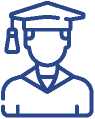 ВОПРОСКакие способы подачи заявления о приеме в вуз реализованы?Заявления можно подать через суперсервис, портал вуза, по почте или лично. Личная подача возможна в тех регионах России, где это позволяет эпидемиологическая обстановка.ГГ~Т* ВОПРОС8- В чем разница между дистанционной подачей и	J заявления на портале вуза и на портале «Госуслуги» ?ОТВЕТДистанционно подать заявление можно либо на портале образовательной организации, либо на портале Госуслуг.Главное отличие этих двух дистанционных способов подачи, что в первом случае абитуриенту придется заполнять заявление несколько раз - для каждого вуза на своем портале образовательной организации (максимальное число вузов, в которое возможно подать заявление о приеме - 5 в соответствии с Порядком приема, утвержденным приказом Минобрнауки России №1076 от 21 августа 2020 года), а также при подаче необходимо будет загрузить скан-копии всех документов. Контролировать текущую ситуацию по всем заявлениям абитуриенту придется на разных ресурсах.Второй способ дистанционной подачи заявления на портале Госуслуг позволяет абитуриенту заполнить лишь одну форму, указав в ней все интересующие вузы и направления подготовки. При этом все указанные абитуриентом документы об образовании проходят автоматическую проверку в федеральной информационной системе «Федеральный реестр сведений документов об образовании», что избавляет поступающего от необходимости прикладывать их скан-копии. Результаты ЕГЭ также доступны поступающему на портале Госуслуг, достаточно лишь выбрать предметы. Сервис позволяет узнать о датах вступительных испытаний, проводимых вузами, отслеживать свое место в конкурсных списках и узнать о зачислении, получив уведомление от вуза. Управлять согласием на зачисление и вносить изменения в поданное заявление также можно через личный кабинет на Госуслугах. Удобно, просто и всё в одном месте!ВОПРОС9. Реализована ли возможность дистанционного отслеживания статуса рассмотрения заявки в вуз и	J в личном кабинетеОТВЕТДа. В личном кабинете можно следить за изменениями в конкурсных списках.ВОПРОСЮ. Нужно ли отправлять или приносить оригинал аттестата об образовании при подаче заявления наL J поступление в вуз через суперсервис?ОТВЕТОригинал аттестата можно принести в вуз уже после зачисления в течение первого года обучения.ВОПРОСи- Я передумал или перепутал, выбрав не тот вуз. Позволяет ли суперсервис «Поступай в вуз онлайн» и	J отменить заявление и подать документы в другой вуз?ОТВЕТДа, Вы можете отредактировать заявление и указать другие вузы и направления подготовки. Кроме того в суперсервисе реализована возможность изменить решение по предоставлению согласия на зачисление в вузНапоминаем, что в рамках приемной кампании 2021/2022 действуют временные особенности сроков приема документов и зачисления на бюджетные места очной формы обучения по программам бакалавриата и специалитета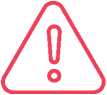 КОНТАКТНАЯ ИНФОРМАЦИЯВ помощь пользователям портала Госуслуг работает техподдержка, специалисты которой круглосуточно консультируют по заполнению формы на портале:ТЕХНИЧЕСКАЯ ПОДДЕРЖКА ПО РАБОТЕ НА ПОРТАЛЕ ЕПГУ8 800 100 70 10ДЛЯ ЗВОНКОВ ИЗ-ЗА ГРАНИЦЫ+7 495 727 47 47ДЛЯ МОБИЛЬНЫХ ТЕЛЕФОНОВп5Горячая линия Минобрнауки России готова помочь с вопросами, касающимися нормативно-правовой базы, регламентирующей прием в образовательные организации высшего образования, 8 (800) 301-44-55 (пн.-пт.: 8:00-20:00). Также работает сайт поддержки абитуриентов - https:Z^priemvuz.ru/При информационной поддержке "ФГБУ ЦИТО"СОБЫТИЕВРЕМЕННЫЕ ОСОБЕННОСТИСрок начала приема документов20 ИЮНЯ, не позднееОбъявление расписания вступительных испытаний15 июля, не позднееСрок завершения приема документов, срок завершения проведения вступительных испытаний29 июляПубликация конкурсных списков2 августаСрок завершения приема заявлений о согласии на зачисление от поступающих без вступительных испытаний, на места в пределах квот4 августаИздание приказов о зачислении лиц, поступающих без вступительных испытаний, поступающих на места в пределах квот6 августаСрок завершения приема заявленийо зачислении на основные конкурсные места11 августаИздание приказов о зачислении лиц, подавших заявления о согласии на зачисление на основные конкурсные места17 августа